郑州大学附属郑州中心医院2022年春季校园招聘公告2022-03-24 15:22:54 来源： 点击数: 255医院简介        郑州市中心医院始建于1954年，是一所集医疗、教学、科研为一体的综合性三级甲等医院。2011年挂牌郑州大学附属郑州中心医院，2016年成立郑州市中心医院医疗集团。以桐柏路院区为核心，拥有高新院区、康复院区、豫欣院区、文化宫路院区（郑州市盆底功能障碍性疾病中心）、郑州市中心医院新郑分院（新郑市公立人民医院）及建设中的郑州市中心医院高新双湖院区，绿东村社区卫生服务中心、郑州市五棉社区卫生服务站2家社区卫生服务中心（站）。医院现拥有高级职称541人、博士硕士1473余人、开放床位3175张。招聘岗位及福利待遇简历投递方式丁香人才招聘网页：https://www.jobmd.cn/company/934329.htm联系人：梁老师、董老师联系方式：0371-67656474联系地址：郑州市中原区桐柏北路16号宣讲行程时间：2022年4月7日 18:30线上云宣讲参与方式：下载【腾讯会议】软件输入会议ID或者扫码报名参与会议ID：184-959-493会议链接：https://meeting.tencent.com/dw/QoFKh6cQbq5c或扫描下方二维码进入：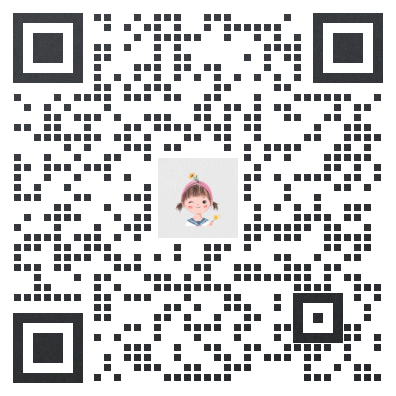 序号岗位学历要求人数专业要求待遇1基础医学专业博士若干基础医学专业博士研究生通过郑州市高层次人才公开招聘，可以办理编制手续，医院给予安家费（一人一议）、住房补贴等福利待遇。2临床医学（博士）博士若干临床专业博士研究生通过郑州市高层次人才公开招聘，可以办理编制手续，医院给予安家费（一人一议）、住房补贴等福利待遇。3临床医学（硕士）硕士及以上若干临床医学1、符合《郑州市青年人才储备计划实施细则（暂行）》规定的毕业生，市政府每月发放生活补贴500-1500元。
  2、符合《郑州市青年人才首次购房补贴发放及非郑户籍人才购房实施办法（暂行）》规定的毕业生，在郑州首次购买住房，市政府可发放购房补贴2-10万元。
  3、择优招聘。